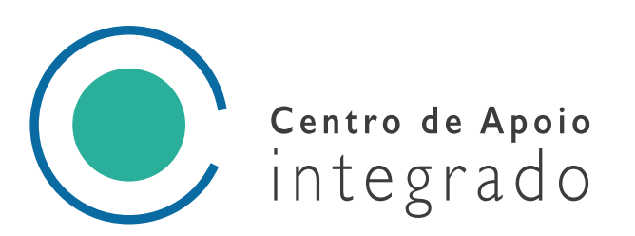 			Ficha de Cliente/Utente 			N.º							PHC ___________GéneroData:NomeMoradaCódigo PostalLocalidadeTelefoneTelemóvelE-mailData de NascimentoNIFBI/C Cidadão nºData de Emissão / ValidadeEstado CivilEscalãoNº Utente SNSServiço PrincipalObservações: